MIZZOU MOVE-IN CHECKLISTThe following items are suggestions; you are not required to bring everything on this list. Talk to your roommate about who is bringing items with a + sign that are only allowed to be one per room.FOR YOUR BEDBedspread or comforter, blanketsPillows and pillowcasesBed sheets; standard, jersey,extra-long and deep-pocket sheets all will work (Residence Halls Twin-size) (Campus Lodge double sheets) (U Centre queen sheets)FOR THE BATHBathrobeBrushes, combs, etc.First-aid kitHair dryer, curling or flat iron (UL-approved)Prescribed medications, prescriptions for renewalSoap, body wash, shampoo, conditionerShower bucket or toteShower shoes or flip-flopsToothbrush, toothpaste, dental flossTowels and washclothsELECTRONICSCell phone and chargerComputerDesk or floor lamp; for safety, halogen lamps must have max. 300-watt bulb and attached glass or wire safety basket; spare bulbsDigital TV with a QAM tuner; wall mounting prohibited (Note: TV is provided in living room at Mizzou @ Campus Lodge only) +DVD/Blu-ray player*, 10’–25’ coaxial cable +Ethernet cableFlash driveHeadphones or earbudsSurge protector strip with a 15-amp circuit breaker and safety reset switchFOR YOUR ROOMBroom and dust pan, small vacuum cleanerCarpet or rugs, curtains +Cleaning suppliesCookware, dishes, cupsDish soapFlashlight, batteriesTool kit (small)Trash bags (8-gallon)Travel mugUnder-bed storage drawers or caddiesWater bottleDESK & SCHOOL SUPPLIESBackpack or book bagDesk supplies (stapler, folders, etc.)Notebooks, pensFOR THE LAUNDRYClothes hangersDryer, fabric softener sheetsIronLaundry basketLiquid detergent onlySewing kitFOR OUTDOORSBicycle, lock, helmetRain gearSunscreenSunglassesSwimming suit, gogglesUmbrellaAPPLIANCES (MUST BE UL-APPROVEDCoffee makerSlow cookersAir popcorn poppersToasters (not toaster ovens)Rice steamersMicrowave* (max. 1,000 watts);only one per room (Residence Halls only) +Mini refrigerator* (max. 4.5 cubic feet); onlyone per room (Residence Halls only) +*Check doit.missouri.edu/new-students/gadgets-in-your-room for list of specifics (Residence Halls only)CARRY WITH YOUDebit card, credit cards, checkbookDriver’s license; if you’re bringing a car: title, registration, proof of insuranceHealth insurance cardPassport or other state IDStudent ID, a.k.a. TigerCard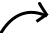 Continued on back side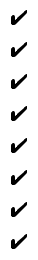 PLEASE DO NOT BRING THESE ITEMSPROHIBITED ITEMSAlcohol and alcohol containersCandles, oil lamps and other source of open flameControlled substances,drugs and drug paraphernaliaDarts with points or sharp endsFireworks and explosivesIncense and oil/wax scent diffusers(Scentsy plug ins, Glad plug ins allowed)Multi-plug adaptersPets; with the exception of fish, all pets must be approved by your roommate and your residence hall coordinator prior to the animals’ arrivalPowdered laundry detergents; dye-trapper or other laundry sheets; laundry pods, capsules or tabletsRoad, street and traffic signsWeapons of any kindWifi RouterBBQ GrillsLighter FluidDECORATING YOUR RESIDENCE HALL ROOMUse only approved products to hang posters and other decorations in your room.Bluford, Brooks, Center, College Avenue, Discovery, Dogwood, Excellence, Galena, Gateway, Hawthorn, North, Responsibility and South have drywall walls. Please use tacks, push pins or straight pins only.Defoe-Graham, Gillett, Hatch, Hudson, Johnston, Mark Twain, McDavid, Schurz and Wolpers have cinderblock, plaster and sheetrock walls. Use 3M Command Adhesive products only on cinderblockand plaster walls (they sound solid when you tap them). Use tacks, push pins or straight pins only on drywall walls.Do not use 3M Command Adhesive products on drywall walls because significant damage may occur.Do not use nails, staples, tape or other fasteners on any walls. If you have questions regarding the use of a particular type of adhesive in your room, contact your Residence Hall Coordinator.Gel clings, wall stickers, vinyl appliqués and static clings may damage walls and doors. You may becharged for any and all damage and costs associated with repairs from using these products or other unapproved products.MIZZOU AT U CENTRE AND MIZZOU AT CAMPUS LODGE MIZZOU AT THE RISENo need to bring a mini-fridge or microwave, you have a kitchen in your apartment.Mizzou @ Campus Lodge: Bring a DoubleSheet set for beddingMizzou @ U Centre: Bring a Queen Sheet set for beddingTacks can be used to put things on the wallsCONTACT573-882-7275housing@missouri.edu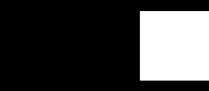 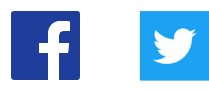 mizzoureslifeThis list is not comprehensive. Please contact Residential Lifeif you’re not sure an item is needed or allowed.PREPARE FOR EMPLOYMENTALREADY IN YOUR ROOMm Documents for New Employee Registrationm Mattressm Bank account info for direct depositm Deskm Need help with W-4 form? Contact MU Officem Closetof Financial Successm Dresserm Apply for jobs at hiremizzoutigers.comm Bed framem A list of acceptable documents can be foundm Mirroron the Human Resource Services websitem Wastebasket (Residence Halls only)hrs.missouri.edum Recycle Bin (Residence Halls only)